СодержаниеВведение Клинической практике существует собирательное понятие «острые респираторные вирусные заболевания» (ОРВИ), которое включает ряд заболеваний преимущественно верхних дыхательных путей вирусной этиологии, которые рассматриваются в настоящем документе.ОРВИ являются антропонозными заболеваниями. Источником инфекции являются больные с клинически выраженными, стертыми формами болезни, здоровые вирусоносители. Основной механизм передачи – аэрозольный, в ряде случаев вероятны также контактно-бытовой и фекально-оральный механизмы передачи.Острые респираторные вирусные инфекции занимают значительную долю в структуре заболеваемости человечества и занимают лидирующее место среди инфекционных заболеваний. По данным ВОЗ, на долю ОРВИ (включая грипп) приходится около 90-95% случаев всех инфекционных заболеваний. При этом в России число ежегодно болеющих ОРВИ и гриппом достигает более 30 млн. человек, а ежегодный суммарный экономический ущерб от ОРВИ оценивается в 40 млрд. рублей, составляя около 80% ущерба от всех инфекционных болезней. В среднем взрослый человек переносит от 2 до 4 простуд в течение года, ребенок болеет от 6 до 9 раз. Пик заболеваемости респираторными инфекциями наблюдается в период с сентября по май.Следует отметить, что цифры официальной статистики не вполне отражают реальную картину заболеваемости ОРВИ. Во-первых, часто за ОРВИ принимаются заболевания респираторного тракта аллергической и другой этиологии. Кроме того, значительное количество случаев заболеваний не регистрируются, поскольку пациенты не обращаются в лечебно-профилактические учреждения, перенося болезнь «на ногах».Наиболее часто возбудителями респираторных заболеваний являются риновирусы (25–40% всех ОРВИ), коронавирусы и вирусы парагриппа. Реже встречаются респираторно-синцитиальный вирус, аденовирусы и реовирусы. Возможно сочетание (микс-инфекция) различных возбудителей, в том числе вирусо-бактериальные ассоциации.Хотелось бы особо отметить, что заболеваемость ОРВИ непривитого населения в 7,8 раза, а гриппом - в 14,4 раза выше, чем в группе привитых против гриппа в рамках Национального календаря профилактических прививок, что подтверждает существенное влияние вакцинопрофилактики на заболеваемость не только гриппом, но всей группы ОРВИ [1,6].состав гриппозных вакцин на эпидсезон 2017-2018гг. по рекомендации ВОЗ были включены: А/Michigan/45/2015 (H1N1)pdm09-like virus, А/Hong Kong/4801/2014 (H3N2)-like virus, В/Brisbane/60/2008-like virus. Это связано с прогнозом распространения вируса гриппа A(H1N1), который характеризуется развитием тяжелых осложненных форм болезни.последние годы накоплен большой опыт в диагностике и лечении гриппа и ОРВИ. В настоящих методических рекомендациях представлены схемы назначения и принципы выбора препаратов для лечения гриппа и ОРВИ.Определение, клиническая классификация.Острые респираторные вирусные инфекции (ОРВИ) - широко распространенные заболевания, встречающиеся у лиц всех возрастов, с различными по форме и тяжести клиническими проявлениями в зависимости от степени интоксикации и уровня поражения дыхательных путей [1]. Грипп - острая вирусная инфекция, характеризующаяся интоксикацией и поражением слизистой оболочки верхних дыхательных путей с преобладанием явлений трахеита [1].  Клиническая классификация гриппа и других острых респираторных заболеваний (ОРЗ): 1.1. Этиология. 1.1.1. Грипп типа А. 1.1.2. Грипп типа В. 1.1.3. Грипп типа С. 1.1.4. Парагриппозная инфекция. 1.1.5. Аденовирусная инфекция. 1.1.6. Респираторно-синцитиальная инфекция. 1.1.7. Риновирусная инфекция. 1.1.8. Коронавирусная инфекция. 1.1.9. Микоплазменная инфекция. 1.1.10. ОРЗ бактериальной этиологии 1.1.11. ОРВИ смешанной этиологии (вирусно-вирусная, вирусномикоплазменная, вирусно-бактериальная, микоплазмо-бактериальная). 1.2. Форма клинического течения. 1.2.1. Бессимптомная. 1.2.2. Легкая. 1.2.3. Среднетяжелая. 1.2.4. Тяжелая. 1.2.5. Крайне-тяжелая. 1.3. Осложнения. 1.3.1. Пневмония. 1.3.2. Бронхит. 1.3.3. Гайморит. 1.3.4. Отит. 1.3.5. Синдром крупа. 1.3.6. Поражение сердечно-сосудистой системы (миокардит, ИТШ и др.). 1.3.7. Поражение нервной системы (менингит, энцефалит и др.).Этиология и патогенезОсновными возбудителями острых респираторных вирусных инфекций являются вирусы парагриппа, респираторно-синцитиальный вирус, аденовирусы, риновирусы, коронавирусы человека в том числе коронавирус - вызывающий тяжелый острый респираторный синдром (ТОРС).Заболевания, вызываемые этими различными этиологическими агентами, объединяет общность механизмов путей передачи, многих стадий и особенностей патогенеза, а также клинических проявлений.Основные стадии патогенеза острых респираторных вирусных инфекций:адгезия и внедрение возбудителя в клетки эпителия дыхательных путей, и его репродукция;формирование интоксикационного синдрома и токсико-аллергических реакций;развитие воспалительного процесса в дыхательной системе;обратное развитие инфекционного процесса, формирование иммунитета;Характер течения инфекционного процесса определяется сложной системой защитно-приспособительных реакций макроорганизма, направленных на ограничение репродукции вирусов и их элиминацию.Слизистая оболочка верхних дыхательных путей служит входными воротами при ОРВИ. На начальном этапе развития инфекции ведущую роль играют факторы неспецифической защиты – секреторные антитела IgA и фагоцитоз, в процессе выздоровлению – специфическому и гуморальному иммунитету. IgA способен препятствовать адгезии патогенов к поверхности эпителиальных клеток, а также опосредовать разрушение и элиминацию вирусов. При несостоятельности местных факторов защиты вирусы поражают в первую очередь клетки цилиндрического эпителия дыхательных путей с дальнейшим развитие следующих этапов патогенеза.Поражение вирусом клеток-мишеней приводит к их разрушению, фагоцитозу макрофагами, инфильтрации эпителиального слоя мононуклеарными клетками – продуцентами эндогенных провоспалительных цитокинов (интерлейкины, фактор некроза опухоли-альфа, интерфероны и др.), а также лейкотриенов, ферментов, кислородных радикалов и др. Формируется как местное воспаление, так и общеинтоксикационный синдром (лихорадка, общая слабость, мышечные и головные боли и др.).Далее происходит цитолиз инфицированных эпителиоцитов, который осуществляется за счет действия антигенспецифических цитотоксических лимфоцитов, натуральных киллеров и специфических антител IgM. Это приводит к разрушению пораженных клеток и выходу из них продуктов клеточного распада. Эндогенные биологически активные веществапродукты клеточного распада проникают в кровь, что также способствует развитию интоксикационного синдрома.Местные воспалительные изменения и общая интоксикация выражены в разной степени в зависимости от конкретного этиологического агента.Благодаря цитотоксическому действию лимфоцитов, макрофагов и специфических антител постепенно происходит элиминация возбудителя с дальнейшим формированиемспецифического гуморального и клеточного иммунитета. В слизистых оболочках пораженных отделов дыхательных путей идут репаративные процессы, нормализуется местный гомеостаз.некоторых случаях возможно увеличение регионарных лимфоузлов, а также системная реакция – вовлечение в патологический процесс органов системы мононуклеарных фагоцитов – увеличение печени и селезенки (аденовирусная инфекция). Возможны также аллергические реакции организма вследствие внедрения чужеродных вирусных агентов с формированием токсико-аллергических реакций (или аналогичные реакции на введение лекарственных препаратов) в виде экзантемы.Общие патоморфологические изменения при острых респираторных вирусных инфекциях:цитоплазматическая и внутриядерная деструкция эпителиальных клеток;нарушение функциональной активности и целостности ресничек и, следовательно, мукоцилиарного клиренса, который также является местным защитным фактором;в ряде случаев дистрофические изменения эпителия и возможное появление серозного или серозно-геморрагического экссудата в просвете альвеол.Во время и после перенесенной острой респираторной вирусной инфекции имеет место истощение местного и общего иммунитета, формируется иммуносупрессия, и ослабленный организм становится особенно подверженным другим видам инфекции, в частности бактериальным.Клиника Наиболее частые симптомы и синдромы острых респираторных вирусных инфекции:Инкубационный период при острых респираторных вирусных инфекциях, вызванных наиболее распространенными инфекционными агентам, составляет от 1 до 14 суток.Заболевание, как правило, начинается остро с появления синдрома интоксикации (повышения температуры тела до субфебрильных или фебрильных цифр, общей слабости, головной боли, боли в мышцах и суставах), а также катарального (катарально-респираторного) синдрома - развитие кашля, насморка, в некоторых случаях конъюнктивита. Возможно развитие лимфопролиферативного синдрома, который проявляется лимфаденопатией, реже развивается гепатомегалия ( аденовирусная инфекция).Ниже представлены основные возбудители ОРВИ, и клинические синдромы, вызываемые ими.Показания для госпитализации:Экстренная госпитализация: в инфекционный стационар - в период эпидемического подъема заболеваемости до 4-5 дня от начала заболевания; в профильные стационары (в зависимости от осложнений) - после 4-5 дня от начана заболевания:больные с тяжелыми и осложненными формами гриппа и ОРВИ;пациенты с тяжелой сопутствующей патологией, независимо от формы тяжести гриппа и ОРВИ;люди пожилого и старческого возраста со среднетяжелым и тяжелым течением гриппа и ОРВИ;беременные, больные гриппом и ОРВИ, независимо от степени тяжести, в любом сроке беременности:беременные женщины сроком до 30 недель госпитализируются в инфекционный стационар, беременные женщины сроком более 30 недель - в роддом/перинатальныйцентр, а при наличии пневмонии - в пульмонологическое отделение.Диагностические мероприятия:Основные:1) Сбор жалоб и анамнеза, в том числе эпидемиологического (контакт с больным и/или большим числом людей на службе, в общественном транспорте в период сезонного подъема ОРВИ и гриппа и т.п.);2) Объективное обследование (визуальный осмотр, пальпация, перкуссия, аускультация, общая термометрия, измерение артериального давления, частоты пульса и дыхания, оценка мочевыделительной функции);3) Общий анализ крови (гемоглобин, эритроциты, лейкоциты, лейкоцитарная формула, СОЭ).Исследования для установления этиологии болезни проводятся обязательно методом иммунофлюоресценции и серологическими реакциями.Дополнительные:ИФА, вирусологическое исследование и ПЦР проводятся в лабораториях департамента Госсанэпиднадзора для определения этиологии гриппа и ОРВИ.Тромбоциты, МНО, ПВ - при наличии геморрагического синдрома.Микроскопия мокроты на КУБ - при подозрении на туберкулез.Микроскопия толстой капли крови для обнаружения малярийных плазмодиев.Спинномозговая пункция с исследованием ликвора.Рентгенография легких - при подозрении на пневмонию или бронхит.ЭКГ - при наличии осложнения со стороны сердечнососудистой системы.Консультация невролога при явлениях менингоэнцефалита.Консультация пульмонолога при наличии признаков пневмонии.Консультация гематолога при выраженных гематологических измененияхгеморрагическом синдроме.Консультация акушера-гинеколога при развитии гриппа и ОРВИ на фоне беременности.- обследования, которые необходимо провести до плановой госпитализации (минимальный перечень) - не проводится. Диагностические критерии:жалобы и анамнез, в том числе эпидемиологический Грипп [3]:острое начало с развитием симптомов интоксикации в 1-е сутки, высокая лихорадка с ознобом;общая продолжительность лихорадочного периода 4-5 дней;	-головная боль с типичной локализацией в области лба, надбровных дуг, глазных яблок;слабость, адинамия;ноющие боли в костях, мышцах, вялость, «разбитость»;гиперестезия;Парагрипп:начало болезни может быть постепенным;интоксикация выражена слабо;боли и першение в горле, заложенность носа, обильное отделяемое из носа, сухой кашель «лающий кашель», осиплость голоса;в случае присоединения вторичной бактериальной инфекции состояние больного ухудшается, повышается температура, нарастают явления интоксикации.Аденовирусная инфекция:начало болезни острое;насморк и заложенность носа, затем присоединяются обильные слизистые выделения из носа;могут быть чувство першения или боли в горле, сухой кашель;явления конъюнктивита - боли в глазах, слезотечение.Респираторно-синцитиальная инфекция:постепенное начало;субфебрильная температура;упорный кашель, сначала сухой, затем продуктивный, часто приступообразный;характерна одышка. Риновирусная инфекция:умеренная интоксикацияначало острое;чихание, выделения из носа, затрудненное дыхание, чувство саднения в горле, покашливание;недомогание, снижение аппетита, чувство тяжести в голове.ТОРС:острое начало с ознобом, головной болью, болью в мышцах, общей слабостью, головокружением, повышением температуры тела, выделения из носа;боли в горле, гиперемия слизистой оболочки неба и задней стенки глотки, кашель;возможны тошнота, одно-двукратная рвота, боли в животе, жидкий стул;через 3-7 дней возможно повторное повышение температуры тела и появление упорного непродуктивного кашля, одышки, затрудненного дыхания.Эпидемиологический анамнез:контакт с больными гриппом и ОРВИ (на работе, дома)2) физикальное обследованиеОбъективные симптомы, характерные для гриппа и ОРВИ:повышение температуры тела;заложенность носа, нарушение носового дыхания, чихание, отделение слизи из носа (острый ринит);гиперемия слизистой ротоглотки, першение и сухость в горле, болезненность при глотании (острый фарингит);гиперемия и отечность миндалин, небных дужек, язычка, задней стенки глотки (острый тонзиллит);сухой лающий кашель, осиплость голоса (ларингит);саднение за грудиной, сухой кашель (трахеит);кашель (в начале заболевания сухой, через несколько дней влажный с увеличивающимся количеством мокроты); мокрота чаще имеет слизистый характер, на 2-й неделе может приобретать зеленоватый оттенок; кашель может сохраняться в течение 2 недель и дольше (до 1 месяца при аденовирусной и респираторно-синтициально-вирусной инфекциях).Объективные симптомы, характерные для гриппа [3]:температура 38,5-39,5 °С;частота пульса соответствует повышению температуры;дыхание учащено;умеренно выраженные катаральные явления (насморк, сухой кашель);гиперемия лица и шеи, инъекция сосудов склер, повышенное потоотделение, мелкая геморрагическая сыпь на коже, разлитая гиперемия и зернистость слизистой оболочки зева;при тяжелой форме: лихорадка, нарушение сознания, явления менингизма, одышка, геморрагическая сыпь, тахикардия, глухость сердечных тонов, слабость пульса, артериальная гипотензия, акроцианоз и цианоз;носовые кровотечения, геморрагическая сыпь на коже и слизистых вследствие развития ДВС-синдрома;признаки острой дыхательной недостаточности у больных тяжелым (особенно пандемическим) гриппом: приступообразный звонкий кашель,свистящее стридорозное дыхание, инспираторная одышка, исчезновение голоса, цианоз и акроцианоз, тахикардия, слабый пульс, ослабление тонов сердца, артериальная гипотония;признаки острой сосудистой недостаточности у больных тяжелым (особенно пандемическим) гриппом: снижение температуры тела, бледность кожных покровов, холодный липкий пот, адинамия с потерей сознания, цианоз и акроцианоз, тахикардия, слабый нитевидный пульс, глухость тонов сердца, артериальная гипотония, прекращение мочеотделения;признаки отека и набухания вещества мозга у больных тяжелым (особенно пандемическим) гриппом: психомоторное возбуждение и нарушение сознания, патологический тип дыхания, брадикардия, сменяющаяся тахикардией, гиперемия лица, рвота, не приносящая облегчения, судороги, очаговые неврологические знаки, менингеальные синдромы, лабильность артериального давления, гиперстезия, гиперкаузия;признаки отека легких у больных тяжелым (особенно пандемическим) гриппом: нарастание одышки и удушья, цианоз и акроцианоз, появление пенистой и кровянистой мокроты, снижение температуры тела, слабый частый пульс, множество сухих и влажных разнокалиберных хрипов в легких.Критерии степени тяжести гриппа и ОРВИ (оценивается по выраженности симптомов интоксикации):Легкая степень — повышение температуры тела не более 38°С; умеренная головная боль; пульс менее 90 уд/мин; систолическое артериальное давление 115-120 мм рт. ст; частота дыхания менее 24 в 1 мин.Средняя степень — температура тела в пределах 38,1-40°С; выраженная головная боль; гиперестезия; пульс 90-120 уд/мин; систолическое артериальное давление менее ПОммрт.ст.; частота дыхания более 24 в 1 мин.Тяжелая степень — острейшее начало, высокая температура (более 40°) с резко выраженными симптомами интоксикации (сильной головной болью, ломотой во всем теле, бессонницей, бредом, анорексией, тошнотой, рвотой, менингеальными симптомами, иногда энцефалитическим синдромом); пульс более 120 уд/мин, слабого наполнения, нередко аритмичен; систолическое артериальное давление менее 90 мм рт.ст.; тоны сердца глухие; частота дыхания более 28 в 1 мин.Очень тяжелая степень — молниеносное течение с бурно развивающимися симптомами интоксикации, с возможным развитием ДВС-синдрома.лабораторные исследования:Общий анализ крови:нормо-лейкопения (нормальные показатели лейкоцитов в крови: 4-9- 109/л);лимфоцитоз (нормальные показатели лимфоцитов в крови: 20-37%);моноцитоз (нормальные показатели моноцитов в крови: 1-11%); в случае присоединения бактериальной суперинфекции - лейкоцитоз и/или «сдвиг формулы влево» (нормальные показатели нейтрофилов в крови: палочкоядерные 1-6%; плазматические клетки - отсутствуют; сегментоядерные - 47-72%) [4];нормальные показатели эритроцитов (муж. 4,0-6,0*101 О/л, жен. 3,9-4,7*1012/л ), гемоглобина (муж 130-160 г/л, жен. 120-140 г/л), СОЭ (муж. 2-10 мм/ч, жен. 2-15 мм/ч).положительные результаты иммунофлюоресценции и нарастание титра специфических антител в 4 и более раз в серологических реакциях (в парных сыворотках).Спинномозговая пункция - лимфоцитарный плеоцитоз, увеличение уровня белка (нормальные показатели ликвора: прозрачный, бесцветный, цитоз 4-6 в мл, в том числе, лимфоциты 100%, нейтрофилы 0%; белок 0,1-0,3 г/л, глюкоза 2,2-3,3 ммоль/л).инструментальные исследования: Рентгенография органов дыхания:- признаки бронхита, пневмонии, отека легкого;показания для консультации специалистов:невролога при явлениях менингоэнцефалита;пульмонолога при наличии признаков пневмонии;гематолога	при	выраженных	гематологических	изменениях	игеморрагическом синдроме;- акушера-гинеколога при развитии гриппа и ОРВИ на фоне беременности. Обоснование и формулировка диагнозаПри формулировке диагноза «Острая респираторная вирусная инфекция» учитывают особенности клинического течения заболевания (нозологическая форма, клиническая форма, степень тяжести, период болезни) и приводят его обоснование.При наличии осложнений и сопутствующих заболеваний запись делается отдельной строкой:Осложнение:Сопутствующее заболевание:При обосновании диагноза следует указать эпидемиологические, клинические, лабораторные, инструментальные данные и результаты специальных методов исследования, на основании которых подтвержден диагноз «Острая респираторная вирусная инфекция».Принципы выбора препаратов для лечения гриппа и ОРВИЦелью лечения респираторных вирусных инфекций и их бронхолегочных осложнений является быстрое и полное клиническое выздоровление больного.Основными задачами терапии гриппа и ОРВИ являются подавление репликации вирусов на ранних сроках болезни, купирование клинических проявлений вирусной инфекции, профилактика и лечение осложнений, когда необходимо обоснованное, грамотное, своевременное применение антибиотиков и препаратов патогенетического действия.Современные	подходы	к	терапии	ОРВИ,	включая	грипп,подразумевают	использование	как	медикаментозных,	так	инемедикаментозных методов. Немедикаментозные вмешательства включают режим, в том числе гигиенические мероприятия, диету, физические методы снижения температуры, санацию верхних дыхательных путей (носовых ходов), физиотерапию и проч.Медикаментозные вмешательства при лечении ОРВИ ограничены этиотропными препаратами, специфическое действие которых доказано только в отношении одного возбудителя ОРВИ – вируса гриппа. Кроме того, ВОЗ для лечения гриппа рекомендует применение этиотропных химиопрепаратов, блокирующих репликацию вируса, то есть обладающих прямым противовирусным действием. При этом противовирусная терапия должна назначаться как можно раньше, с момента первых симптомов (в первые 48 часов болезни), и начинаться без ожидания лабораторной верификации диагноза. Эти рекомендации применимы ко всем группам пациентов, включая беременных женщин, детей раннего возраста, пожилых людей и пациентов с сопутствующими нарушениями здоровья. Преимуществами своевременного назначения противовирусной терапии являются снижение риска развития осложнений, укорочение периода лихорадки и других симптомов, что доказано клинически. Кроме того, противовирусная терапия показана даже при позднем обращении за медицинской помощью пациентов тяжелыми формами или осложненным течением гриппа.настоящее время критериям противовирусного препарата прямого действия соответствуют «Осельтамивир» и «Занамивир» (ингибиторы нейраминидазы), «Умифеновир» и «Риамиловир». Однако вирусы гриппа, циркулирующие на территории Российской Федерации, А(H1N1)pdm09, А(H3N2) и В, чувствительны также и к «Ингавирину»®.Кроме того, противовирусной активностью в отношении респираторных вирусов, в том числе вирусов гриппа (вызванного пандемическим вирусом H1N1, H3N2, H3N8), обладают препараты «Анаферон»®, «Эргоферон»® и «Ингарон»® и «Кагоцел»®.Для остальных возбудителей ОРВИ противовирусное действие препаратов носит неспецифический характер и, скорее всего, относится к иммунотерапии.Патогенетическая  терапия  представлена,  противовоспалительными средствами, применение которых возможно в комплексе и при наличии выраженной интоксикации и фебрильной лихорадки. В патогенезе гриппа различают этапы: повреждение эпителия; репродукция вируса клеткой (через 24 часа - 1027 вирусных частиц); отторжение-распад; продукты распада попадают в кровь; интоксикация; активация протеолиза; повреждение эндотелия; повышение проницаемости капилляров; повторное повреждение ткани; активация иммунитета.Арсенал препаратов для иммунотерапии вирусных инфекций все время дополняется, включает интерфероны и их индукторы. Интерфероны гамма блокируют репликацию вирусных ДНК и РНК, синтез вирусных белков, сборку зрелых вирусных частиц и оказывают цитотоксическое воздействие на вирусинфицированные клетки. При этом являютсяважнейшими провоспалительными цитокинами, продуцентами которых в организме человека являются естественные киллерные клетки, CD4 Тh1 клетки и CD8 цитотоксические супрессорные клетки. Кроме того, они активируют продукцию белков острой фазы воспаления и усиливают экспрессию генов C2 и С4 компонентов системы комплемента.Преимущества индукторов интерферонов в том, что они способствуют синтезу сбалансированного количества эндогенных интерферонов. Их однократное введение в терапевтических дозах приводит к длительной продукции эндогенных интерферонов. Для лечения гриппа и ОРВИ используются широко в комплексной терапии гриппа и ОРВИ интерферон альфа 2 b и интерферон гамма, вводимые интраназально; «Кагоцел»®, Тилорон, Меглюмина акридонацетат, Оксодегидроакрединилацетат и другие индукторы интерферонов.Некоторые индукторы интерферона обладают уникальной способностью стимулировать синтез эндогенных интерферонов в определенных органах и популяциях клеток, что имеет определенные преимущества перед поликлональной стимуляцией иммуноцитов экзогенными интерферонами.последние годы появились комбинированные иммунотропные препараты, оказывающие противовирусное действие в сочетании с патогенетическим (противовоспалительным, антигистаминным) действием«Эргоферон»®, «Анаферон»® и удобный в применении интерферон гаммарекомбинантный интерферон-гамма человека «Ингарон»®.Однако не надо забывать, что индукторы интерферона и иммуномодулирующие препараты не могут заменить противовирусные препараты прямого действия, они должны применяться в качестве препаратов для профилактики и иммунотерапии.Назначения противовоспалительных препаратов возможны в комплексе и при наличии выраженной интоксикации и фебрильной лихорадкиСхемы назначения противовирусных препаратов3.1. легкие неосложненные формы гриппаРиамиловирпо 1 капсуле (250 мг) 3 раза в день(суточная доза - 750 мг) в течение 5-7днейИмидазолилэтанамид пентандиовой кислоты (Ингавирин®)Анаферон®Эргоферон®3.2. среднетяжелые неосложненные формы гриппа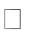 Тяжелые и осложненные формы гриппа*Применение комбинированной (двойной) схемы лечения гриппа не имеет доказательной базы (ФКР «Грипп у взрослых», 2017г.)Дифференциальная диагностика гриппа и ОРВИ4.1. Клинические проявления гриппа:внезапное начало болезнивыраженная интоксикациявысокая температура теласильная головная больвыражены: миалгия, артралгия, боль в области глазницвыражена инъекция сосудов склерпоражение респираторного тракта – преимущественно трахеиткашель сухой надсадныйкатаральные проявления – не выражены (саднение по ходу трахеи, першение в горле)яркая гиперемия ротоглотки с цианотичным оттенком мягкого неба4.2. Клинические проявления ОРВИпостепенное или острое начало болезниумеренная или слабая интоксикациясубфебрильная температура теланебольшая или отсутствует головная больредко миалгия, артралгия, боль в области глазницпоражение респираторного тракта – ринит, фарингит, ларингит,бронхиткашель  –  либо  лающий,  грубый,  приступообразный,  либовлажныйкатаральные проявления – выражены (насморк, першение в горле, осиплость голоса)инъекция сосудов склер, век, слезотечение, конъюнктивитПрофилактикаК специфическим мерам профилактики относится вакцинация, приём противовирусных и иммуномодулирующих препаратов. Эффективность вакцинации для профилактики гриппа достаточно высока. Прививку нужно сделать за несколько месяцев до начала эпидемии, чтобы организм успел выработать антитела. Противовирусные препараты предназначены для использования в начальный период заболевания гриппом. Они помогают бороться с вирусом и сокращают время заболевания. Поэтому профилактика гриппа с их помощью может быть оправдана лишь в том случае, если велика вероятность заражения гриппом (например, при наличии в семье больного гриппом), да и то на непродолжительный срок. Иммуномодуляторы повышают иммунитет и стимулируют выработку особых веществ – интерферонов, борющихся с вирусной инфекцией. Но бесконтрольно принимать их нельзя, особенно в профилактических целях. В долгосрочной перспективе иммунитет не укрепляется, а наоборот, разрушается, так как перестаёт самостоятельно работать. Профилактика гриппа и ОРВИ при помощи противовирусных и иммуномодулирующих препаратов должна использоваться лишь по особым показаниям, которые определяет врач.Неспецифическая профилактика ОРВИ и гриппа направлена на укрепление иммунитета и мер по предотвращению заражения вирусами.Для укрепления иммунитета необходимо:

- качественное и сбалансированное питание с ежедневным употреблением овощей и фруктов не менее 500 грамм. Хорошим кладезем витаминов являются ягоды (особенно клюква и брусника), мёд, шиповник, алоэ, цитрусовые;
- оптимальная двигательная активность, занятия физкультурой, закаливание организма;
- здоровый сон не менее 7-8 часов;
- формировать стрессоустойчивость, так как стрессовые ситуации подрывают иммунитет;
- избегать переохлаждения организма (особенно ног);
- не употреблять без назначения врача и без необходимости различные лекарственные препараты;
- не пускать на самотёк хронические заболевания, а стараться эффективно лечить их (особенно такие, как сахарный диабет, язвенная болезнь, хронические заболевания легких и бронхов);
- отказаться от курения и злоупотребления алкоголем.Меры по предотвращению заражения вирусами, особенно в период эпидемии и в сезон простуд:

- избегать мест скопления людей (магазины, рынки, общественные места, общественный транспорт);
- стараться не контактировать с больными людьми;
- носить медицинскую маску в общественных местах во время эпидемий (менять её необходимо каждые 2-3 часа);
- после посещения улицы обязательно мыть руки с мылом, промывать нос и горло солевым раствором (стерильные солевые растворы на основе морской соли продаются в аптеке) или слабым раствором соды;
- регулярно стирать все вещи, которые попадают вместе с человеком в общественные места, особенно в период эпидемий, так как вирусы могут достаточно долго храниться на вещах;
- при возникновении насморка использовать только одноразовые платки;
- соблюдать гигиену жилища – регулярная влажная уборка не менее 2 раз в неделю и регулярное проветривание помогут защитить дом от инфекций;
- укреплять иммунитет, вести здоровый образ жизни;
- обратиться к врачу при первых признаках ОРВИ или гриппа.Используемая литература:Приказ Министерства здравоохранения РФ от 21 марта 2014 г. N 125н "Об утверждении национального календаря профилактических прививок и календаря профилактических прививок по эпидемическим показаниям"Письмо Роспотребнадзора от 26.11.2013 №01\17863-9-32 «О направлении документа ВОЗ «Клинические методы ведения больных, инфицированных пандемическим вирусом гриппа (H1N1)2009»Федеральные клинические рекомендации «Грипп у взрослых», 2017г.СП 3.1.2.3117-13 «Профилактика гриппа и других острых респираторных вирусных инфекций»Инфекционные болезни: национальное руководство / Под ред. Н.Д.Ющука, Ю.Я.Венгерова. - М.: ГЭОТАР-Медиа, 2010. - 1056 с. - (Серия «Национальные руководства»).«Острые респираторные вирусные инфекции у взрослых» Клинические рекомендации от 25 марта 2018 года ВозбудителиОсновные   синдромы   поражения   дыхательныхпутейВирусы парагриппаЛарингит, ринофарингит, ложный крупРеспираторно-синцитиальныйБронхит, бронхиолитвирусАденовирусыФарингит, тонзиллит, бронхитРиновирусыРинит, фарингитКоронавирусы человекаРинофарингит, бронхитКоронавирус ТОРСБронхит,   бронхиолит,   респираторный   дистресс-синдромПосев на культуру клетокДиагнозИммунофлюо­РИГАИФАэмбриона человека, почекДиагнозИммунофлюо­РИГАИФАобезьяныПЦРДиагнозресценцияРТГАИФАобезьяныПЦРресценцияРТГА(вирусологическое(вирусологическое+++++исследование)Грипп+++++++Парагрипп+РТГА-+-Аденовирусная+РТГА---инфекция+РИГА+Респираторно­+РИГА+синцитиальнаяинфекция+-+Риновирусная+--+-инфекция--+-+--+-+Схема леченияСхема леченияСхема леченияСхема леченияСхема леченияЭкстренная профилактикаСхема леченияСхема леченияСхема леченияСхема леченияСхема лечения(при контакте с больным гриппом)(при контакте с больным гриппом)Осельтамивир (Тамифлю®)Осельтамивир (Тамифлю®)Осельтамивир (Тамифлю®)75мг2раза/сут.  втечение5дней(суточная доза 150 мг)(суточная доза 150 мг)(суточная доза 150 мг)(суточная доза 150 мг)Занамивир для ингаляций (Реленза®)Занамивир для ингаляций (Реленза®)Занамивир для ингаляций (Реленза®)Занамивир для ингаляций (Реленза®)По2ингаляции  (2х5ингаляции  (2х5мг)  2раза/сут.раза/сут.в течение 5 дней (суточная доза 20 мг)в течение 5 дней (суточная доза 20 мг)в течение 5 дней (суточная доза 20 мг)в течение 5 дней (суточная доза 20 мг)в течение 5 дней (суточная доза 20 мг)в течение 5 дней (суточная доза 20 мг)в течение 5 дней (суточная доза 20 мг)Умифеновир (Арбидол®)Умифеновир (Арбидол®)Умифеновир (Арбидол®)200мг4раза/сут.  в  течениераза/сут.  в  течение5-7дней(суточная доза 800 мг)(суточная доза 800 мг)(суточная доза 800 мг)(суточная доза 800 мг)90мг 1раз/сут. в течение 5 днейКагоцел ®Кагоцел ®24мг 3раза в сутки в первые 2 дня, впроводится 7-дневными циклами: 2 дняпоследующие 2 дня по 12 мг 3 раза в деньпоследующие 2 дня по 12 мг 3 раза в деньпоследующие 2 дня по 12 мг 3 раза в деньпо 2 табл. 1 раз в день, 5 дней перерыв,(суточная доза 36-72 мг).(суточная доза 36-72 мг).(суточная доза 36-72 мг).затем цикл повторить. Длительностьпрофилактического курса от 1 недели донескольких месяцев.В 1-й день лечения 8 табл. По схеме: по 1табл.  каждые  30  мин.  В  первые  2  часа(всего 5 табл. за 2 часа), затем в течениеэтого же дня еще по 1 табл. 3 раза / сут. Напо 1-2 таблетке/день 10-14 дней2-ой день и далее по 1 табл. 3 раза / деньдо полного выздоровленияВ 1-й день лечения 8 табл. По схеме: по 1табл.  каждые  30  мин.  В  первые  2  часа(всего 5 табл. за 2 часа), затем в течениеэтого же дня еще по 1 табл. 3 раза / сут. Напо 1-2 таблетке/день 10-14 дней2-ой день и далее по 1 табл. 3 раза / деньдо полного выздоровленияПрепаратСхема леченияПрепаратОсельтамивир (Тамифлю®)75  мг  2  раза/сут.  в  течение  5  дней(суточная доза 150 мг)Занамивир для ингаляций (Реленза®)2 ингаляции(2  5  мг)  2  раза/сут.  вЗанамивир для ингаляций (Реленза®)течение5-7 дней (суточная доза 20 мг);Умифеновир (Арбидол®)200 мг 4 раза/сут. в течение 5-7 днейУмифеновир (Арбидол®)(суточная доза 800 мг)Метилтионитрооксодигидротриазолотриазинидпо 1 капсуле (250 мг) 3 раза в деньнатрия(суточная доза - 750 мг) в течение 5Риамиловирдней, при необходимости - до 7 дней.Имидазолилэтанамид пентандиовой90 мг 1 раз/сут. в течение 5-7 днейкислоты (Ингавирин®)Кагоцел®24 мг 3 раза в сутки в первые 2 дня,Кагоцел®в последующие 2 дня по 12 мг 3 раза вв последующие 2 дня по 12 мг 3 раза вдень (суточная доза 36-72 мг).Анаферон®В 1-й день лечения 8 табл. По схеме:по 1 табл. каждые 30 мин. В первые 2часа (всего 5 табл. за 2 часа), затем втечение этого же дня еще по 1 табл. 3раза / сут. На 2-ой день и далее по 1табл.   3   раза   /   день   до   полноговыздоровленияВ 1-й день лечения 8 табл. По схеме:по 1 табл. Каждые 30 мин. В первые 2Эргоферон®часа (всего 5 таблеток за 2 часа), затемЭргоферон®в течение этого же дня еще по 1 табл.3 раза / сут. На 2-ой день и далее по 1табл.   3   раза   /   день   до   полноговыздоровленияПрепаратСхема леченияОсельтамивир (Тамифлю®)150  мг  2  раза/сут  в  течение  5-10  дней(суточная доза 300 мг)Занамивир для ингаляций2 ингаляции по 5 мг два раза в  день  в(Реленза®)течение  5  дней  (только  у  спонтанноОсельтамивир (Тамифлю®) вдышащих пациентов!)Осельтамивир (Тамифлю®) в150  мг  2  раза/сут  в  течение  5-10  днейкомбинации с имидазолилэтанамид(суточная доза 300 мг)+180 мг 1 раз / сут.пентандиовой кислотой (Ингавирин®)в течение 5-10 днейв течение 5-10 днейОсельтамивир (Тамифлю®) —по 75 мг два раза в сутки (суточная дозаперорально в комбинации  с150 мг) + по 200 мг каждые 6 часов (4умифеновиром (Арбидолом®)раза в сутки — суточная доза 800 мг) втечение 5–10 дней